XXXX (Código de la dependencia según la T.R.D.) – XX (Consecutivo de correspondencia, se reinicia anualmente)Villavicencio, xx de xx de 202XMEMORANDOPARA: 	XXDE: 		XXASUNTO: 	XX Texto xxxxxxCordialmente,NOMBRE DEL JEFE DE LA DEPENDENCIACargoAnexo: letras (# folios).Proyectó: Nombre y cargo de quien proyectó, ejemplo / Liliana M. / Profesional de apoyo 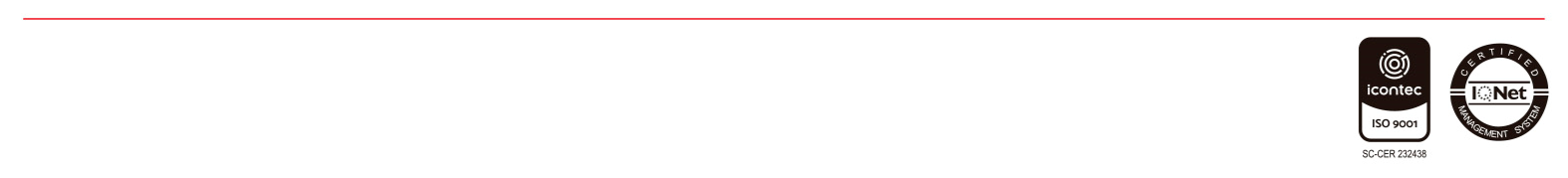 